СОБРАНИЕ ДЕПУТАТОВ ГАЛИЧСКОГО МУНИЦИПАЛЬНОГО  РАЙОНАРЕШЕНИЕ О внесении изменений и дополнений в Устав муниципального образования Галичский муниципальный район Костромской областиПринято Собранием депутатов                                                                                   муниципального района                                                                            «   18  »  января   2018   годаВ целях приведения Устава муниципального образования Галичский муниципальный район Костромской области в соответствие с федеральным и региональным законодательством, руководствуясь пунктом 1 части 1 статьи 24 и статьей 58 Устава муниципального образования Галичский муниципальный район Костромской области, Собрание депутатов Галичского муниципального района РЕШИЛО:1. Внести в Устав муниципального образования Галичский муниципальный район Костромской области 20.06.2005 № 232 (в ред. решений Собрания депутатов Галичского муниципального района № 264 от 24.11.2005 г., № 85 от 30.11.2006 г., № 125 от 26.04.2007 г., № 175 от 27.12.2007 г., № 243 от 20.10.2008г., № 320 от 25.06.2009г., № 354 от 21.12.2009 г., № 432 от 23.09.2010 г., № 98 от 06.10.2011 г., № 141 от 05 апреля 2012 года, № 186 от 27 сентября 2012 года,   № 219 от 31 января 2013 года, №247 от 08 июля 2013 года, № 268 от 25 ноября 2013 года, № 303 от 29 мая 2014 года, № 365 от 02 марта 2015года, № 30 от 29 декабря 2015 года) следующие изменения и дополнения:1.1. Абзац второй части 3 статьи 6 Устава муниципального образования Галичский муниципальный район Костромской области (далее - Устав) необходимо изложить в следующей редакции:«Муниципальные нормативные правовые акты, затрагивающие права, свободы и обязанности человека и гражданина, устанавливающие правовой статус организаций, учредителем которых выступает муниципальный район, а также соглашения, заключаемые между органами местного самоуправления, вступают в силу после их официального опубликования (обнародования).». 1.2. В пункте 11 части 1 статьи 7 слова "организация отдыха детей в каникулярное время" заменить словами "осуществление в пределах своих полномочий мероприятий по обеспечению организации отдыха детей в каникулярное время, включая мероприятия по обеспечению безопасности их жизни и здоровья".1.3. часть 1 статьи 7.1 Устава дополнить пунктами следующего содержания: «4.3) полномочиями в сфере стратегического планирования, предусмотренными Федеральным законом от 28 июня 2014 года № 172-ФЗ 
«О стратегическом планировании в Российской Федерации»;4.4) полномочиями по организации теплоснабжения, предусмотренными Федеральным законом «О теплоснабжении»;4.5) полномочиями в сфере водоснабжения и водоотведения, предусмотренными Федеральным законом «О водоснабжении и водоотведении»;».  1.4.  Часть 1 статьи 7.2 дополнить пунктом 14 следующего содержания:"14) осуществление мероприятий в сфере профилактики правонарушений, предусмотренных Федеральным законом "Об основах системы профилактики правонарушений в Российской Федерации".1.5. Часть 1 статьи 7.2 дополнить пунктом 15 следующего содержания :«15) оказание содействия развитию физической культуры и спорта инвалидов, лиц с ограниченными возможностями здоровья, адаптивной физической культуры и адаптивного спорта.».В статье 15: 1 )  наименование статьи изложить в следующей редакции:«Статья 15. Публичные слушания, общественные обсуждения»;2) часть 3 изложить в следующей редакции: «3. На публичные слушания должны выноситься:1) проект устава муниципального района, а также проект муниципального нормативного правового акта о внесении изменений и дополнений в данный устав, кроме случаев, когда в устав муниципального района вносятся изменения в форме точного воспроизведения положений Конституции Российской Федерации, федеральных законов, Устава Костромской области или законов Костромской области в целях приведения данного устава в соответствие с этими нормативными правовыми актами;2) проект местного бюджета и отчет о его исполнении;3) проект стратегии социально-экономического развития муниципального района;4) вопросы о преобразовании муниципального образования, за исключением случаев, если в соответствии со статьей 13 Федерального закона 
от 06 октября 2003 года № 131-ФЗ «Об общих принципах организации местного самоуправления в Российской Федерации» для преобразования муниципального образования требуется получение согласия населения муниципального образования, выраженного путем голосования либо на сходах граждан.В  указанных случаях публичные слушания назначаются Собранием депутатов муниципального района.»;3) в части 4 слова «Порядок организации и проведения публичных слушаний» заменить словами «Порядок организации и проведения публичных слушаний по проектам и вопросам, указанным в части 3 настоящей статьи,»;4) дополнить частью 5 следующего содержания:«5. По проектам генеральных планов, проектам правил землепользования и застройки, проектам планировки территории, проектам межевания территории, проектам правил благоустройства территорий, проектам, предусматривающим внесение изменений в один из указанных утвержденных документов, проектам решений о предоставлении разрешения на условно разрешенный вид использования земельного участка или объекта капитального строительства, проектам решений о предоставлении разрешения на отклонение от предельных параметров разрешенного строительства, реконструкции объектов капитального строительства, вопросам изменения одного вида разрешенного использования земельных участков и объектов капитального строительства на другой вид такого использования при отсутствии утвержденных правил землепользования и застройки проводятся общественные обсуждения или публичные слушания, порядок организации и проведения которых определяется нормативным правовым актом Собрания депутатов муниципального района с учетом положений законодательства о градостроительной деятельности.».1.7. Абзац второй часть 2 статьи 19 Устава изложить в следующей редакции:«Изменения и дополнения, внесенные в устав муниципального района и изменяющие структуру органов местного самоуправления, разграничение полномочий между органами местного самоуправления (за исключением случаев приведения устава муниципального района в соответствие с федеральными законами, а также изменения полномочий, срока полномочий, порядка избрания главы муниципального района), вступают в силу после истечения срока полномочий главы муниципального района, подписавшего муниципальный правовой акт о внесении указанных изменений и дополнений в устав муниципального района.».        1.8. Абзац  второй  пункта 2  части 2 статьи 19.1 изложить в следующей редакции:     «Председатель Собрания депутатов муниципального района – лицо, замещающее муниципальную должность, избранное тайным  или  открытым голосованием простым большинством голосов   из числа депутатов Собрания депутатов муниципального района и осуществляющее свою деятельность на  не постоянной (штатной) основе».1.9. часть 4.1 статьи 20 Устава изложить в следующей редакции:«4.1. Глава муниципального района должен соблюдать ограничения, запреты, исполнять обязанности, которые установлены Федеральным законом 
от 25 декабря 2008 года № 273-ФЗ «О противодействии коррупции», Федеральным законом от 3 декабря 2012 года № 230-ФЗ «О контроле за соответствием расходов лиц, замещающих государственные должности, и иных лиц их доходам», Федеральным законом от 7 мая 2013 года № 79-ФЗ «О запрете отдельным категориям лиц открывать и иметь счета (вклады), хранить наличные денежные средства и ценности в иностранных банках, расположенных за пределами территории Российской Федерации, владеть и (или) пользоваться иностранными финансовыми инструментами».».1.10. статью 21 Устава дополнить частью 4 следующего содержания:«4. К полномочиям главы муниципального района в сфере муниципально-частного партнерства относится принятие решения о реализации проекта муниципально-частного партнерства, если публичным партнером является муниципальный район либо планируется проведение совместного конкурса с участием муниципального района (за исключением случая, в котором планируется проведение совместного конкурса с участием Российской Федерации, Костромской области), определение органа местного самоуправления муниципального района, уполномоченного на осуществление полномочий, предусмотренных частью 2 статьи 18 Федерального закона от 13.07.2015 № 224-ФЗ «О государственно-частном партнерстве, муниципально-частном партнерстве в Российской Федерации и внесении изменений в отдельные законодательные акты Российской Федерации», а также осуществление иных полномочий, предусмотренных Федеральным законом от 13.07.2015 № 224-ФЗ «О государственно-частном партнерстве, муниципально-частном партнерстве в Российской Федерации и внесении изменений в отдельные законодательные акты Российской Федерации», другими федеральными законами и нормативными правовыми актами Российской Федерации, нормативными правовыми актами Костромской области и муниципальными правовыми актами.».        1.11. В статье 22:1) пункт 2 части 1.1  дополнить предложением следующего содержания: «При этом понятие «иностранные финансовые инструменты» используется в значении, определенном Федеральным законом, указанным в пункте 1 настоящей части.»;        2)  абзац первый части 2  изложить в следующей редакции:«2. В случае досрочного прекращения полномочий главы Галичского муниципального района, либо применения к нему по решению суда мер процессуального принуждения в виде заключения под стражу или временного отстранения от должности его полномочия временно исполняет первый заместитель главы администрации муниципального района.";3) часть 3 изложить в следующей редакции:«3. В случае досрочного прекращения полномочий главы муниципального образования выборы главы муниципального образования, избираемого на муниципальных выборах, проводятся в сроки, установленные Федеральным законом от 12 июня 2002 года № 67-ФЗ «Об основных гарантиях избирательных прав и права на участие в референдуме граждан Российской Федерации».»;4) часть 4 изложить в следующей редакции:«4. В случае, если глава муниципального района, полномочия которого прекращены досрочно на основании правового акта губернатора Костромской области об отрешении от должности главы муниципального района либо на основании решения Собрания депутатов муниципального района об удалении главы муниципального района в отставку, обжалует данные правовой акт или решение в судебном порядке, досрочные выборы главы муниципального района, избираемого на муниципальных выборах, не могут быть назначены до вступления решения суда в законную силу.»;        5)  дополнить частью 5 следующего содержания:        «5. При выявлении в результате проверки, проведенной в соответствии с частью 7.2 статьи 40 Федерального закона от 06.10.2003 № 131-ФЗ «Об общих принципах организации местного самоуправления в Российской Федерации», фактов несоблюдения ограничений, запретов, неисполнения обязанностей, которые установлены Федеральным законом от 25 декабря 2008 года № 273-ФЗ 
«О противодействии коррупции», Федеральным законом от 3 декабря 2012 года 
№ 230-ФЗ «О контроле за соответствием расходов лиц, замещающих государственные должности, и иных лиц их доходам», Федеральным законом 
от 7 мая 2013 года № 79-ФЗ «О запрете отдельным категориям лиц открывать и иметь счета (вклады), хранить наличные денежные средства и ценности в иностранных банках, расположенных за пределами территории Российской Федерации, владеть и (или) пользоваться иностранными финансовыми инструментами», губернатор Костромской области обращается с заявлением о досрочном прекращении полномочий главы муниципального района в Собрание депутатов муниципального района или в суд.».       	1.12. В части 5  статьи 23 слова  «Срок полномочий» заменить словами «Срок полномочий депутатов».1.13. В части 1  статьи 24:1) пункт 6 части 1 изложить в следующей редакции:«6) утверждение стратегии социально-экономического развития муниципального района;»;2) дополнить пунктом 15.2 следующего содержания:«15.2) утверждение правил благоустройства территории муниципального района.».       1.14. Части 3 и 4 статьи 25 считать утратившими силу.       1.15. Часть 2 статьи 27 изложить в следующей редакции:        «2. Председатель Собрания депутатов муниципального района избирается тайным или открытым голосованием простым большинством голосов от установленного числа депутатов Собрания депутатов муниципального района из числа депутатов Собрания депутатов муниципального района.».          1.16. В   статье 31:	1) в абзаце двенадцатом слова (осуществляющего свои полномочия на постоянной основе,» исключить;2) дополнить абзацем следующего содержания: «Полномочия депутата прекращаются досрочно в случае несоблюдения ограничений, запретов, неисполнения обязанностей, установленных Федеральным законом от 25 декабря 2008 года N 273-ФЗ "О противодействии коррупции", Федеральным законом от 3 декабря 2012 года N 230-ФЗ "О контроле за соответствием расходов лиц, замещающих государственные должности, и иных лиц их доходам", Федеральным законом от 7 мая 2013 года N 79-ФЗ "О запрете отдельным категориям лиц открывать и иметь счета (вклады), хранить наличные денежные средства и ценности в иностранных банках, расположенных за пределами территории Российской Федерации, владеть и (или) пользоваться иностранными финансовыми инструментами";        б) дополнить абзацами следующего содержания:        «При выявлении в результате проверки, проведенной в соответствии с частью 7.2 статьи 40 Федерального закона от 06.10.2003 № 131-ФЗ «Об общих принципах организации местного самоуправления в Российской Федерации», фактов несоблюдения ограничений, запретов, неисполнения обязанностей, которые установлены Федеральным законом от 25 декабря 2008 года № 273-ФЗ 
«О противодействии коррупции», Федеральным законом от 3 декабря 2012 года 
№ 230-ФЗ «О контроле за соответствием расходов лиц, замещающих государственные должности, и иных лиц их доходам», Федеральным законом 
от 7 мая 2013 года № 79-ФЗ «О запрете отдельным категориям лиц открывать и иметь счета (вклады), хранить наличные денежные средства и ценности в иностранных банках, расположенных за пределами территории Российской Федерации, владеть и (или) пользоваться иностранными финансовыми инструментами», губернатор Костромской области обращается с заявлением о досрочном прекращении полномочий депутата Собрания депутатов муниципального района в Собрание депутатов муниципального района или в суд.В случае обращения губернатора Костромской области с заявлением о досрочном прекращении полномочий депутата Собрания депутатов муниципального района днём появления основания для досрочного прекращения полномочий является день поступления в Собрание депутатов муниципального района данного заявления.».1.17. В статье 31.1:        а) в части 2 слова "пунктов 6-12,15" заменить словами "пунктов 6-11;15 части 1", слова "(замещавших)" исключить;б) дополнить частью 2.1 следующего содержания:"2.1. Положения пункта 12 части 1 настоящей статьи распространяются на лиц, замещавших муниципальные должности на постоянной основе и в этот период достигших пенсионного возраста или потерявших трудоспособность.".1.18.Часть 5 статьи 32   изложить в следующей редакции:«5. Администрация муниципального района является органом, уполномоченным на осуществление муниципального контроля. К её полномочиям относится:1) организация и осуществление муниципального контроля на соответствующей территории. Перечень видов муниципального контроля и органов местного самоуправления, уполномоченных на их осуществление, ведется в порядке, установленном Собранием депутатов муниципального района;2) организация и осуществление регионального государственного контроля (надзора), полномочиями по осуществлению которого наделены органы местного самоуправления;3) разработка административных регламентов осуществления муниципального контроля в соответствующих сферах деятельности, разработка в соответствии с типовыми административными регламентами, утверждаемыми уполномоченными органами исполнительной власти Костромской области, административных регламентов осуществления регионального государственного контроля (надзора), полномочиями по осуществлению которого наделены органы местного самоуправления. Разработка и принятие указанных административных регламентов осуществляются в порядке, установленном нормативными правовыми актами Костромской области;4) организация и проведение мониторинга эффективности муниципального контроля в соответствующих сферах деятельности, показатели и методика проведения которого утверждаются Правительством Российской Федерации;5) осуществление иных предусмотренных федеральными законами, законами и иными нормативными правовыми актами Костромской области полномочий.К отношениям, связанным с осуществлением муниципального контроля, организацией и проведением проверок юридических лиц и, индивидуальных предпринимателей, принимаются положения Федерального закона от 26.12.2008 
№ 294-ФЗ «О защите прав юридических лиц и индивидуальных предпринимателей при осуществлении государственного контроля (надзора) и муниципального контроля».».1.19. часть 4 статьи 33 Устава изложить в следующей редакции:«4. Глава администрации муниципального района должен соблюдать ограничения, запреты, исполнять обязанности, которые установлены Федеральным законом от 25 декабря 2008 года № 273-ФЗ «О противодействии коррупции», Федеральным законом от 3 декабря 2012 года № 230-ФЗ «О контроле за соответствием расходов лиц, замещающих государственные должности, и иных лиц их доходам», Федеральным законом от 7 мая 2013 года № 79-ФЗ «О запрете отдельным категориям лиц открывать и иметь счета (вклады), хранить наличные денежные средства и ценности в иностранных банках, расположенных за пределами территории Российской Федерации, владеть и (или) пользоваться иностранными финансовыми инструментами».».1.20. В пункте 7 части 1 статьи 34 Устава слова «планы и программы социально - экономического развития муниципального района, а также отчеты об их исполнении» заменить словами «стратегию социально-экономического развития муниципального района». 1.21.  В пункте 2 части 2 статьи 55  слова "нецелевое расходование субвенций из федерального бюджета или бюджета Костромской области" заменить словами "нецелевое использование межбюджетных трансфертов, имеющих целевое назначение, бюджетных кредитов, нарушение условий предоставления межбюджетных трансфертов, бюджетных кредитов, полученных из других бюджетов бюджетной системы Российской Федерации".1.22. В части 4 статьи 57 Устава слова «и осуществлении полномочий по решению указанных вопросов и иных полномочий» заменить словами:
«, осуществлении полномочий по решению указанных вопросов, иных полномочий и реализации прав». 1.23.  Абзац второй части 1 статьи 58 Устава изложить в следующей редакции:«Не требуется официальное опубликование (обнародование) порядка учета предложений по проекту муниципального правового акта о внесении изменений и дополнений в устав муниципального района, а также порядка участия граждан в его обсуждении в случае, когда в устав муниципального района вносятся изменения в форме точного воспроизведения положений Конституции Российской Федерации, федеральных законов, Устава Костромской области или законов Костромской области в целях приведения данного устава в соответствие с этими нормативными правовыми актами».         2. Настоящее решение направить на государственную регистрацию в Управление Минюста России по Костромской области.         3. Настоящее решение опубликовать в течение 7 дней со дня его поступления из территориального органа уполномоченного федерального органа исполнительной власти в сфере регистрации уставов муниципальных образований в информационном бюллетене Галичского муниципального района Костромской области «Районный вестник».4. Настоящее решение вступает в силу с момента официального опубликования (обнародования) после государственной регистрации.«18 »_января_ 2018  года № _143СОБРАНИЕ ДЕПУТАТОВГАЛИЧСКОГО МУНИЦИПАЛЬНОГО РАЙОНАРЕШЕНИЕО внесении изменений в решение Собрания депутатов муниципального района  от 25.12.2017 года №131 «О бюджете Галичского муниципального района на 2018 год»                                                                                                       Принято Собранием депутатов                                                                                           муниципального района                                                                                         «  15  » февраля  2018 годаРассмотрев представленные главой администрации муниципального района материалы о внесении изменений в бюджет муниципального района на 2018 год, Собрание депутатов муниципального  района РЕШИЛО:1. Внести следующие изменения в решение Собрания депутатов муниципального района  от 25.12.2017 года №131 «О бюджете Галичского муниципального района на 2018 год» (в редакции решения от 18.01.2018 года №142):- пункт 1 изложить в следующей редакции:«Утвердить основные характеристики бюджета муниципального района на 2018 год:1) общий объем доходов  бюджета муниципального района в сумме 165496621,50 рублей, в том числе объем безвозмездных поступлений в сумме 128585450,50 рублей;2) общий объем расходов бюджета муниципального района в сумме 172248266 рублей;3) дефицит бюджета муниципального района в сумме 6751644,50 рублей.»;- пункт 14 изложить в следующей редакции:«Утвердить объем межбюджетных трансфертов, предоставляемых  бюджетам сельских поселений на 2018 год в сумме  9410730 рублей согласно приложению 8 к настоящему решению.»;- пункт 22 изложить в следующей редакции:«Установить:верхний предел муниципального долга Галичского муниципального района по состоянию на 1 января 2019 года в сумме   5695558 рублей, в том числе верхний предел долга по муниципальным гарантиям муниципального района в сумме 0 рублей;предельный объем муниципального долга Галичского муниципального района на 2018 год в сумме 18455585 рублей;            объем расходов на обслуживание муниципального долга муниципального района в 2018 году в сумме 717700 рублей.»;  - приложения №4 «Объем поступлений доходов в бюджет Галичского муниципального района на 2018 год», №5 «Распределение  ассигнований на 2018 год по разделам, подразделам, целевым статьям, группам и подгруппам видов расходов классификации расходов бюджетов»,  № 6 «Ведомственная структура расходов бюджета муниципального района на 2018 год», №8 «Межбюджетные трансферты, предоставляемые бюджетам сельских поселений на 2018 год», №13 «Программа муниципальных внутренних заимствований Галичского муниципального района на 2018 год», №14 «Источники финансирования дефицита бюджета муниципального района на 2018 год», №15 «Распределение иных межбюджетных трансфертов на исполнение расходных обязательств сельских поселений в 2018 году», изложить в новой редакции согласно приложениям  №4, №5, №6, №8, №13, №14, №15  к настоящему решению.      2. Настоящее решение направить главе муниципального района для подписания и опубликования (обнародования).      3. Настоящее решение вступает в силу со дня его подписания и опубликования (обнародования).«  15  » февраля  2018 года№ _149_С приложением к указанному решению можно ознакомиться на официальном сайте Галичского муниципального района по эл. адресу:http://gal-mr.ru  СОБРАНИЕ ДЕПУТАТОВГАЛИЧСКОГО МУНИЦИПАЛЬНОГО РАЙОНАРЕШЕНИЕОб утверждении отчета о выполнении  плана приватизации муниципальногоо имущества Галичского муниципального района за  2017 год     Принято Собранием депутатов        муниципального района                                                                             «   15   » февраля   2018   годаВ соответствии с Федеральным законом от 21 декабря 2001 года № 178-ФЗ «О приватизации государственного  и муниципального имущества», Собрание депутатов Галичского муниципального района  РЕШИЛО:               1. Утвердить прилагаемый отчет о выполнении  плана приватизации муниципального имущества Галичского муниципального района за 2017 год.               2. Настоящее решение направить главе муниципального района для подписания и опубликования (обнародования) в информационном бюллетене «Районный вестник»               3. Настоящее решение вступает в силу со дня опубликования (обнародования). «  15   » февраля  2016 года№  150_Приложениек решению Собрания депутатов Галичского муниципального района                                                                                                  от    15   февраля 2018  г. № 150Отчет выполнения  плана приватизации муниципального имущества Галичского муниципального района за 2017 годИнформацияо результатах приватизации имущества, находящегося в собственности Галичского муниципального района за 2017 год                Планом приватизации на 2017 год, утвержденным решением Собрания депутатов Галичского муниципального района  27 октября 2016 года № 68, подлежало приватизировать 13 объектов, находящихся в собственности Галичского муниципального района. В суммовом выражении план выполнен на 483000 рублей.Издается с июня 2007 годаИНФОРМАЦИОННЫЙ  БЮЛЛЕТЕНЬ________________________________________________________                                                                           Выходит ежемесячно БесплатноИНФОРМАЦИОННЫЙ  БЮЛЛЕТЕНЬ________________________________________________________                                                                           Выходит ежемесячно БесплатноУчредители: Собрание депутатов  Галичского муниципального района,                                Администрация  Галичского муниципального   районаУчредители: Собрание депутатов  Галичского муниципального района,                                Администрация  Галичского муниципального   района             № 9 (529)27. 02. 2018 годаСЕГОДНЯ   В  НОМЕРЕ:СЕГОДНЯ   В  НОМЕРЕ:Решения Собрания депутатов Галичского муниципального района Костромской областиРешения Собрания депутатов Галичского муниципального района Костромской областиРешения Собрания депутатов Галичского муниципального района Костромской областиРеш. №143 от 18.01.2018 годаО внесении изменений и дополнений в Устав муниципального образования Галичский муниципальный район Костромской областиО внесении изменений и дополнений в Устав муниципального образования Галичский муниципальный район Костромской областиРеш. №149 от 15.02.2018О внесении изменений в решение Собрания депутатов муниципального района  от 25.12.2017 года №131 «О бюджете Галичского муниципального района на 2018 год»О внесении изменений в решение Собрания депутатов муниципального района  от 25.12.2017 года №131 «О бюджете Галичского муниципального района на 2018 год»Реш. №150 от 15.02.2018Об утверждении отчета о выполнении  плана приватизации муниципальногоо имущества Галичского муниципального района за  2017 годОб утверждении отчета о выполнении  плана приватизации муниципальногоо имущества Галичского муниципального района за  2017 годГлава Галичского муниципального района Костромской области 	____________________А.Н. ПотехинПредседатель Собрания депутатовГаличского муниципального района          Костромской области  ______________С. В. Мельникова    Глава Галичского муниципального района Костромской области 	_________________А. Н. ПотехинПредседатель Собрания депутатовГаличского муниципального районаКостромской области            _________________  С. В. Мельникова Глава муниципального района _________________А.Н. ПотехинПредседатель Собрания депутатовГаличского муниципального района                                                      ________________  С.В.Мельникова  №п/пПеречень имущества, подлежащего приватизации по плану приватизации на 2015 годПеречень приватизиро-ванногоимуществаСпособ приватизацииСрок сделки приватизацииЦена сделки приватизации1.Здание школы – интерната, объект культурного наследия (дом управляющего сер.- 2-я пол. ХIХ в. Усадьбы Гришино), 2-х этажное (1-й этаж кирпич, 2-й этаж дерево) с земельным участком----2.Здание детского сада, 1976 года постройки, 1-но этажное, деревянное с земельным участком----3.Здание начальной школы, 1988 года постройки, одноэтажное, деревянное с земельным участком----4.Здание дома учителей, 1976 года постройки, одноэтажное, деревянное с земельным участком----5.Железнодорожные пути с повышенным тупиком, 1991 года постройки ----6.Здание Дома быта, 1985 года постройки, 1- этажное с мансардой, стены- щитовой каркас, крыша – шиферная, фундаменты бутобетонные----7.Газораспредели-тельная система: уличные, 2009 года постройки Галичский район, д. Степаново----8.Нежилое здание детского сада, год постройки – н/св., 1-этажное деревянное, на земельном участке с кадастровым номером 44:04:082804:97, категория земель: земли населенных пунктов ----9.Нежилое здание детского сада, 1982 года постройки, 1- этажное деревянное с земельным участком----10.Газопровод от д. Фоминское до ЗАО «Галичское» по птицеводству в Галичском районе, назначение: сооружение газохимического комплекса, 2013 года ввода в эксплуатацию. Кадастровый номер: 44:04:000000:488. Инвентарный номер: 0393/01, лит.7Л.--11.Здание пожарного Депо с пристройкой 1988 года постройки, одноэтажное каменноеОткрытый аукцион 4 –ый квартал 2017 года4-й кв 2017 года351750,0012.Здание ремонтно-технической мастерской одноэтажное  деревянное, 1982 года постройки13.Помещение Еремейцевской начальной школы.1990 года постройкиОткрытый аукцион 4 –ый квартал 2017 года4-й кв 2017 года131250,00Издатель: Администрация Галичского муниципального районаНабор, верстка и  печать  выполнены  в администрации Галичскогомуниципального района                       АДРЕС:     157201   Костромская область,   г. Галич, пл. Революции, 23 «а»                   ТЕЛЕФОНЫ:   Собрание депутатов – 2-26-06   Управляющий делами –    2-21-04   Приемная – 2-21-34 ТИРАЖ:  50  экз.  ОБЪЕМ: 6 листов А4    Номер подписан 27 февраля 2018 г.Издатель: Администрация Галичского муниципального районаНабор, верстка и  печать  выполнены  в администрации Галичскогомуниципального района                       АДРЕС:     157201   Костромская область,   г. Галич, пл. Революции, 23 «а»                   ТЕЛЕФОНЫ:   Собрание депутатов – 2-26-06   Управляющий делами –    2-21-04   Приемная – 2-21-34Ответственный за выпуск:  С.В.Розова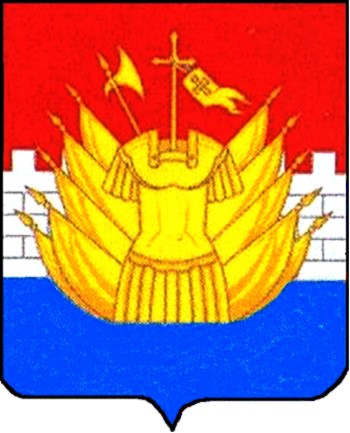 